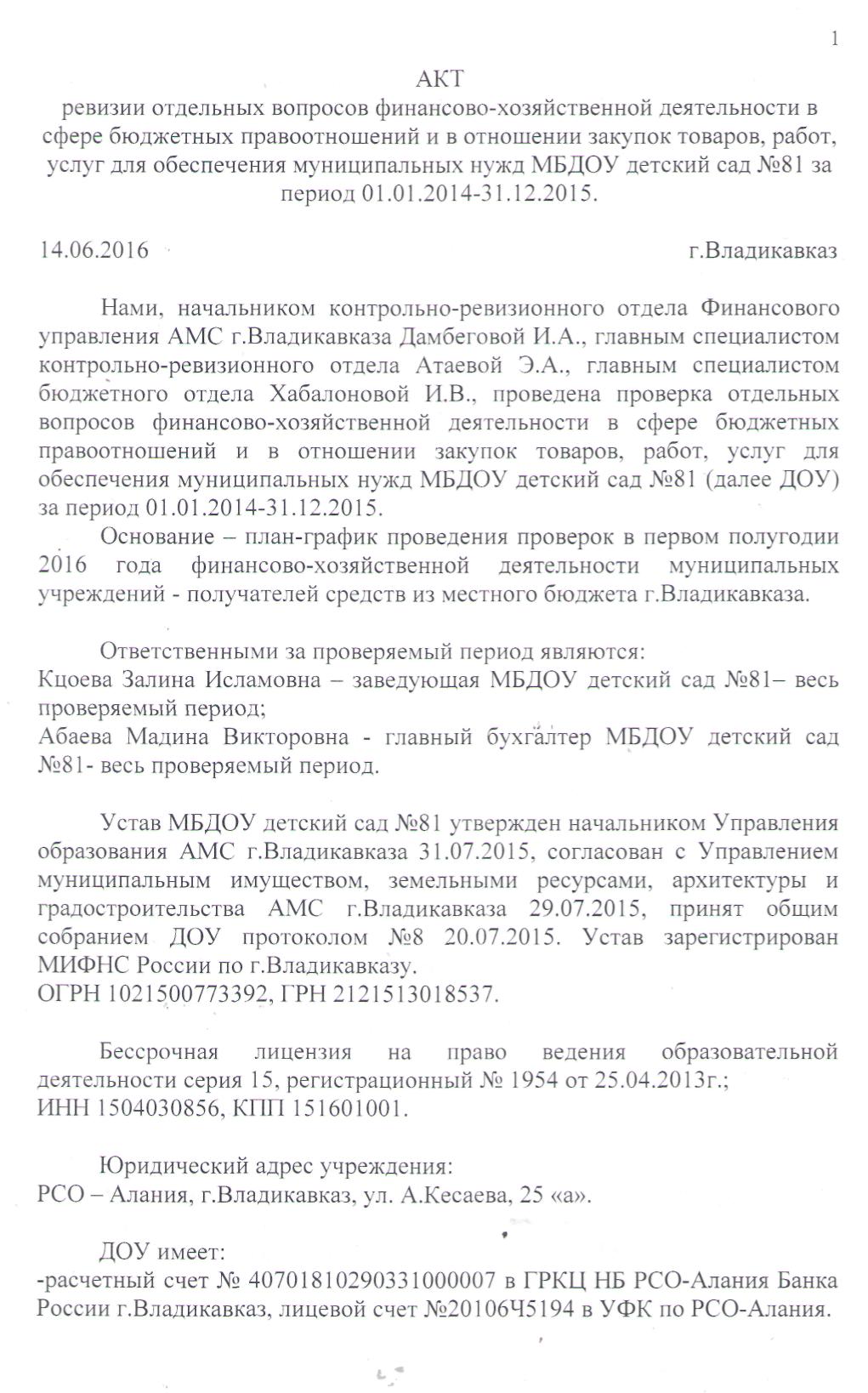 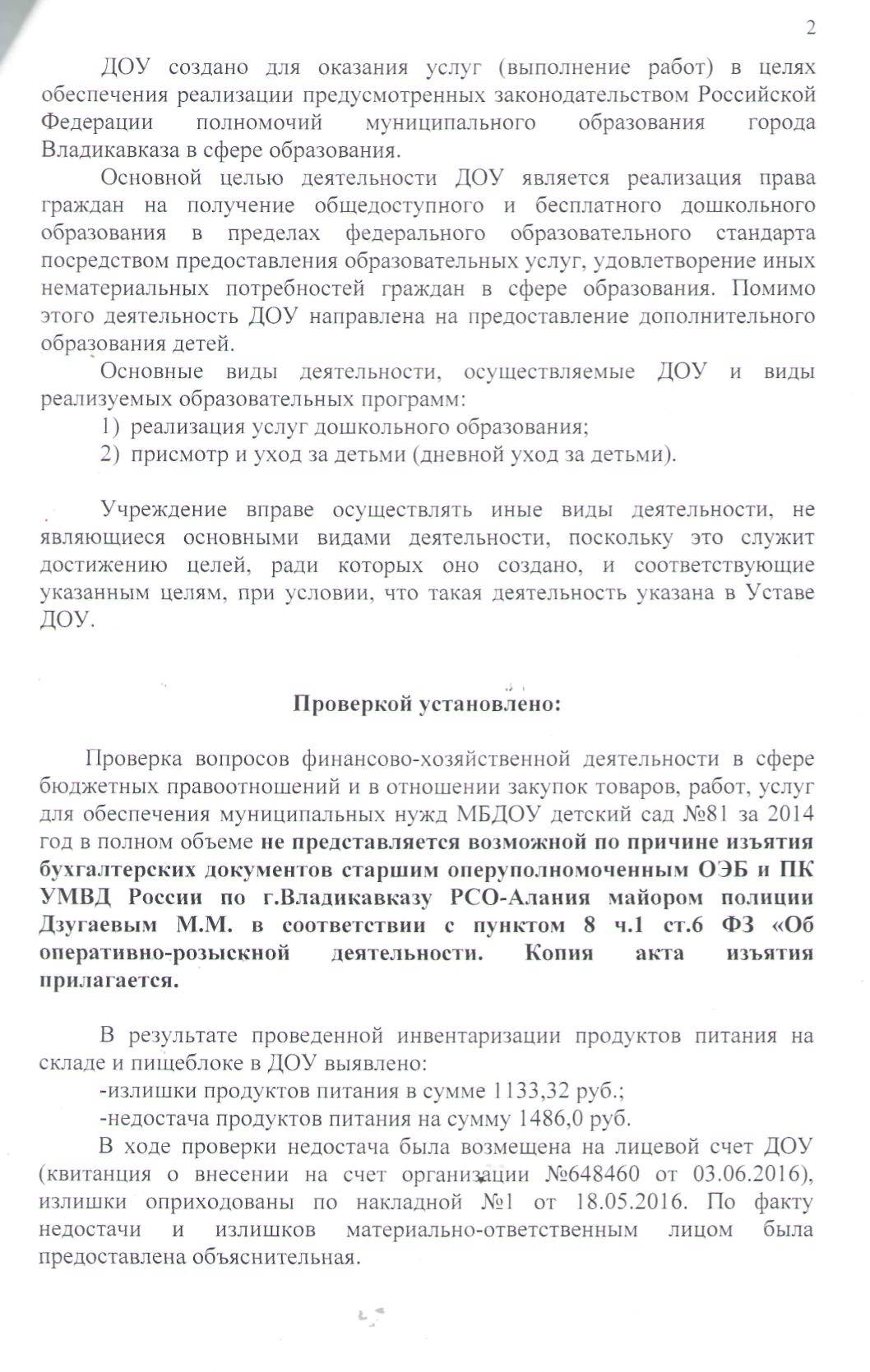 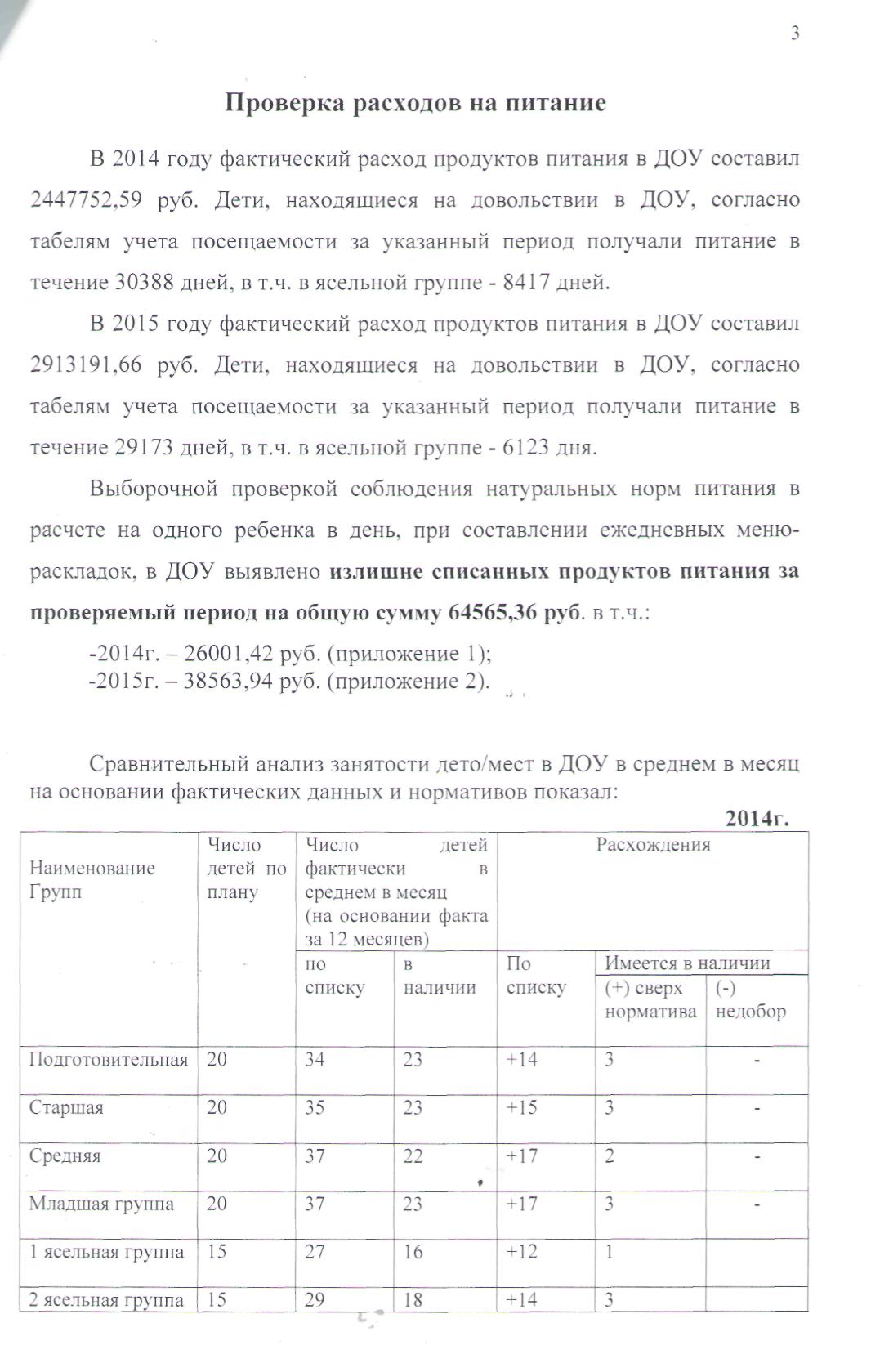 '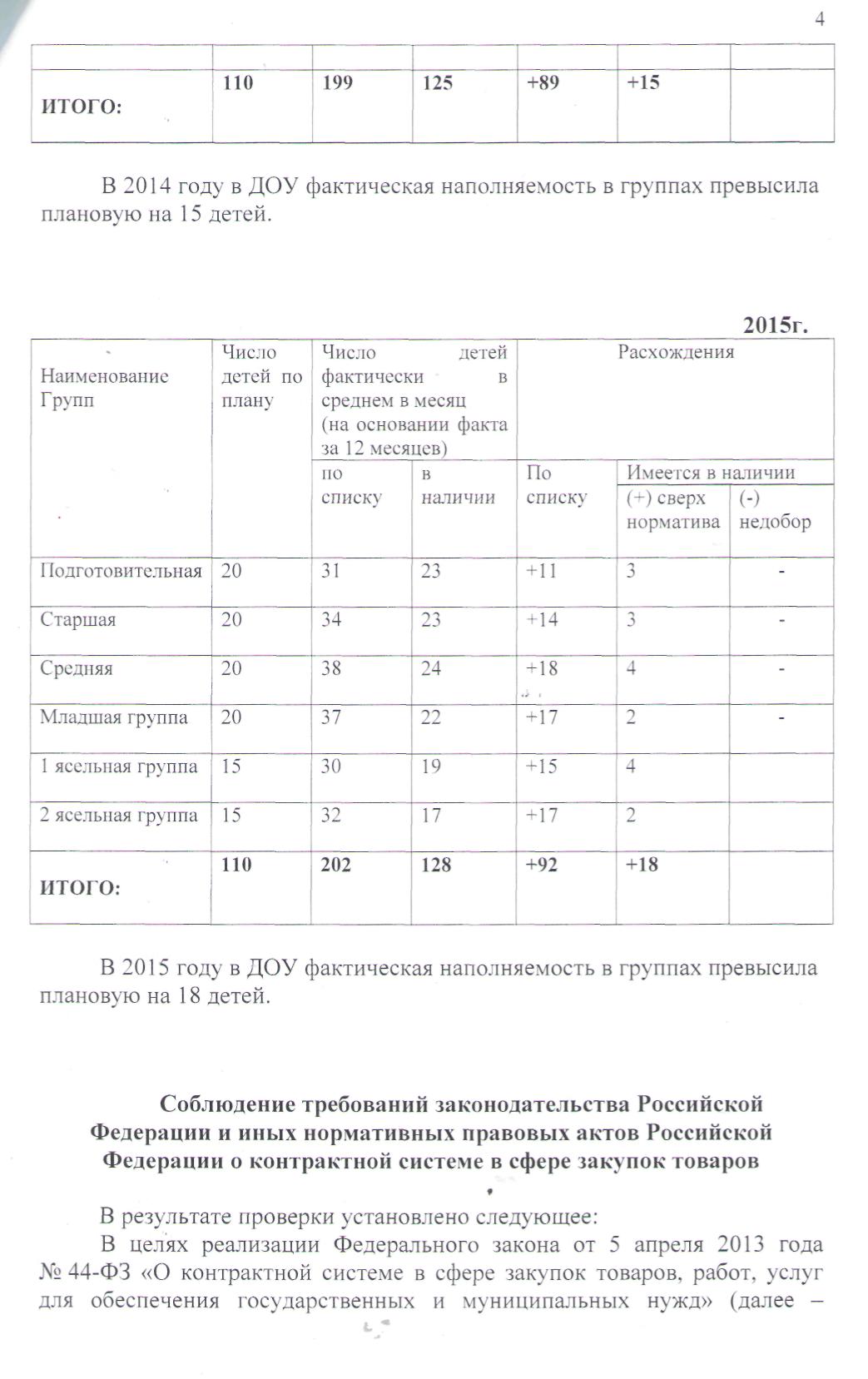 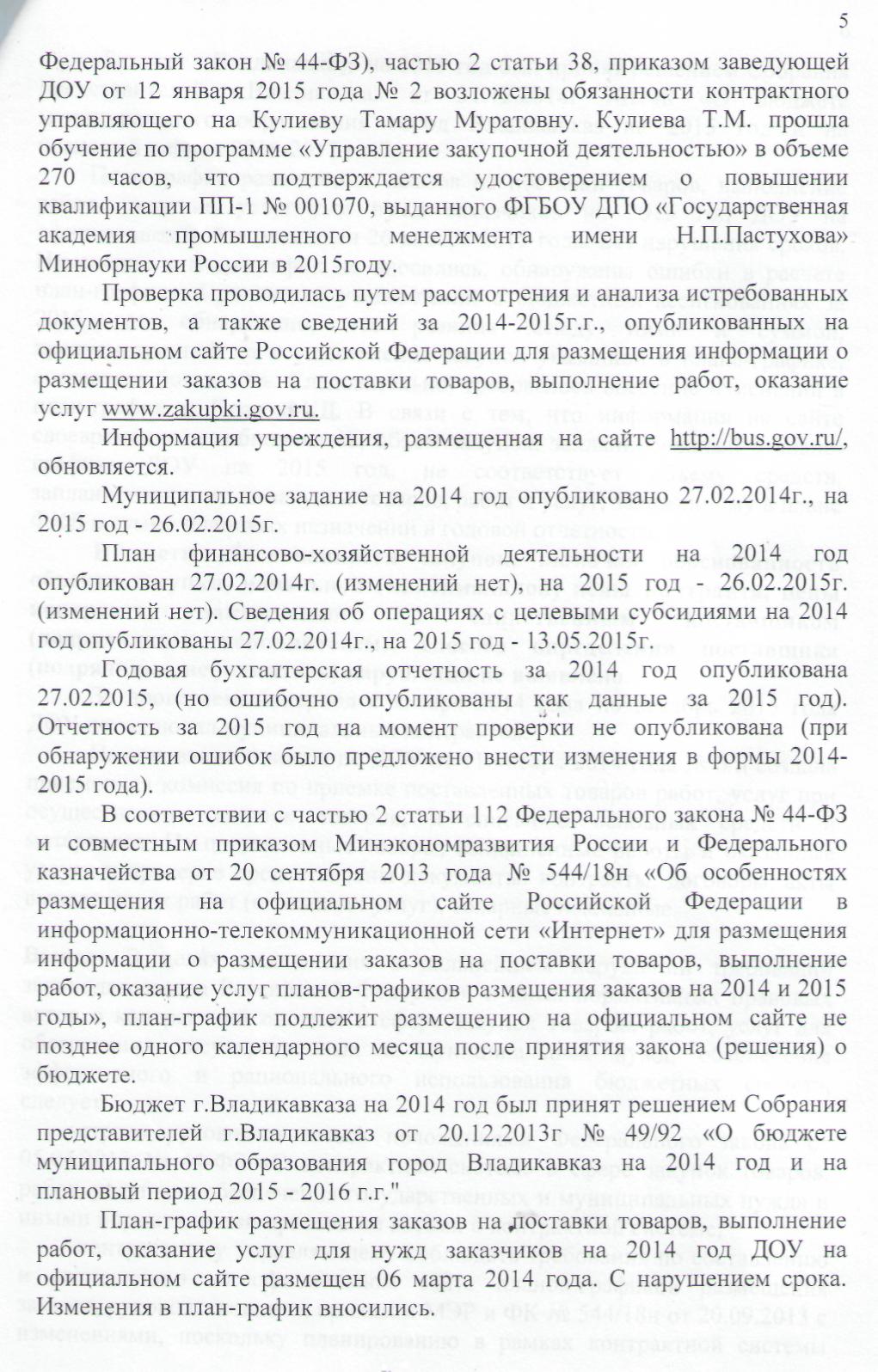 t *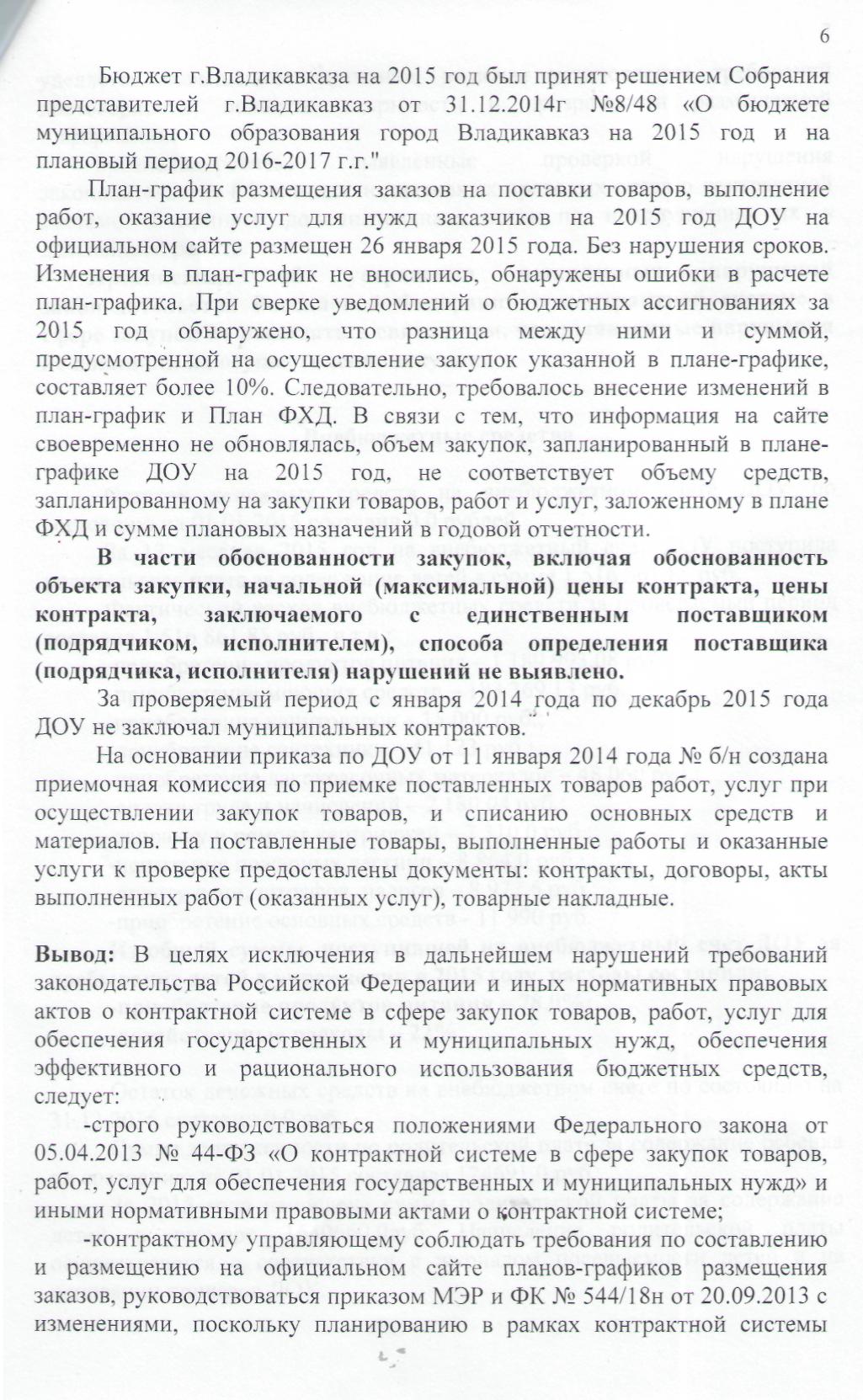 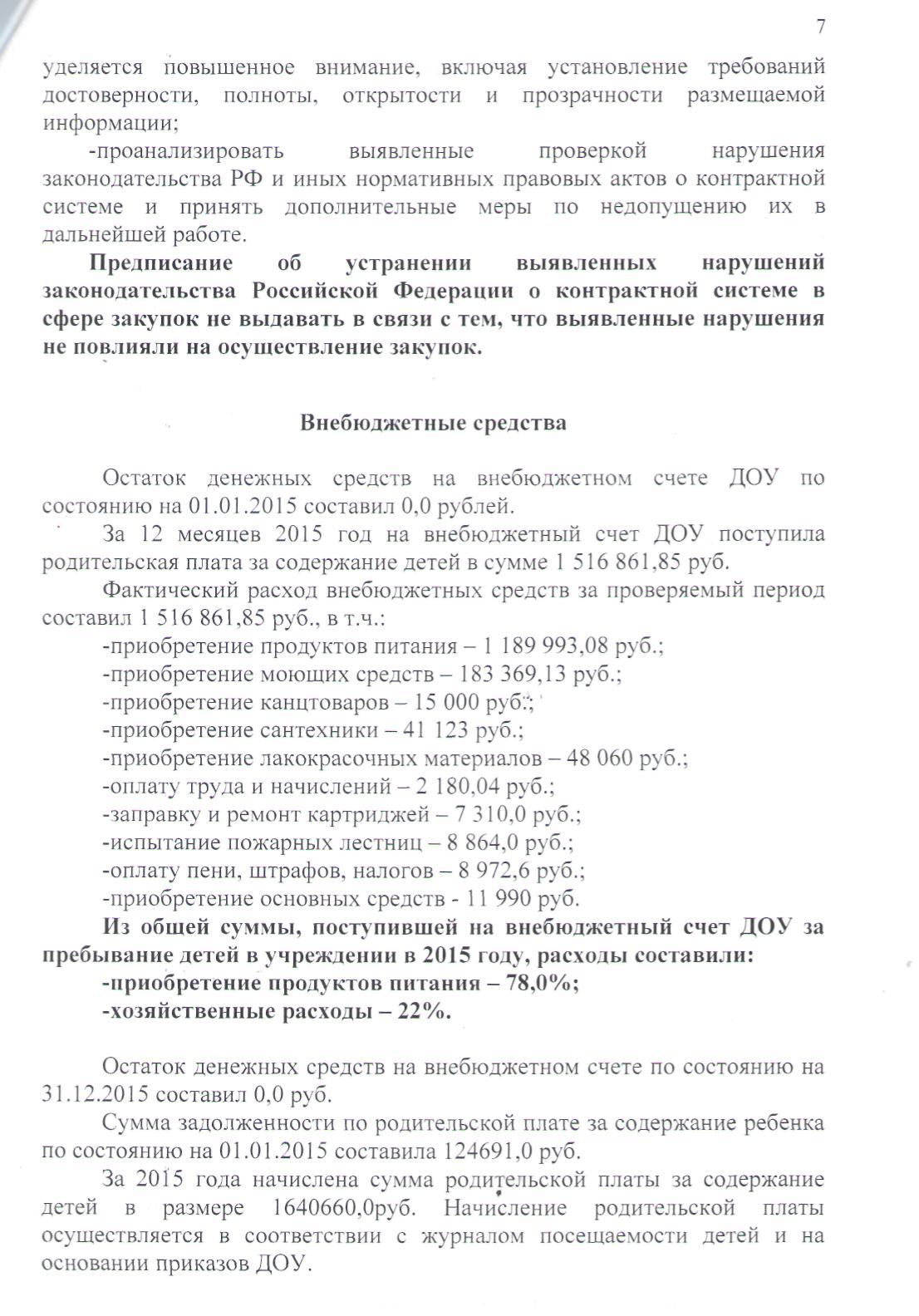 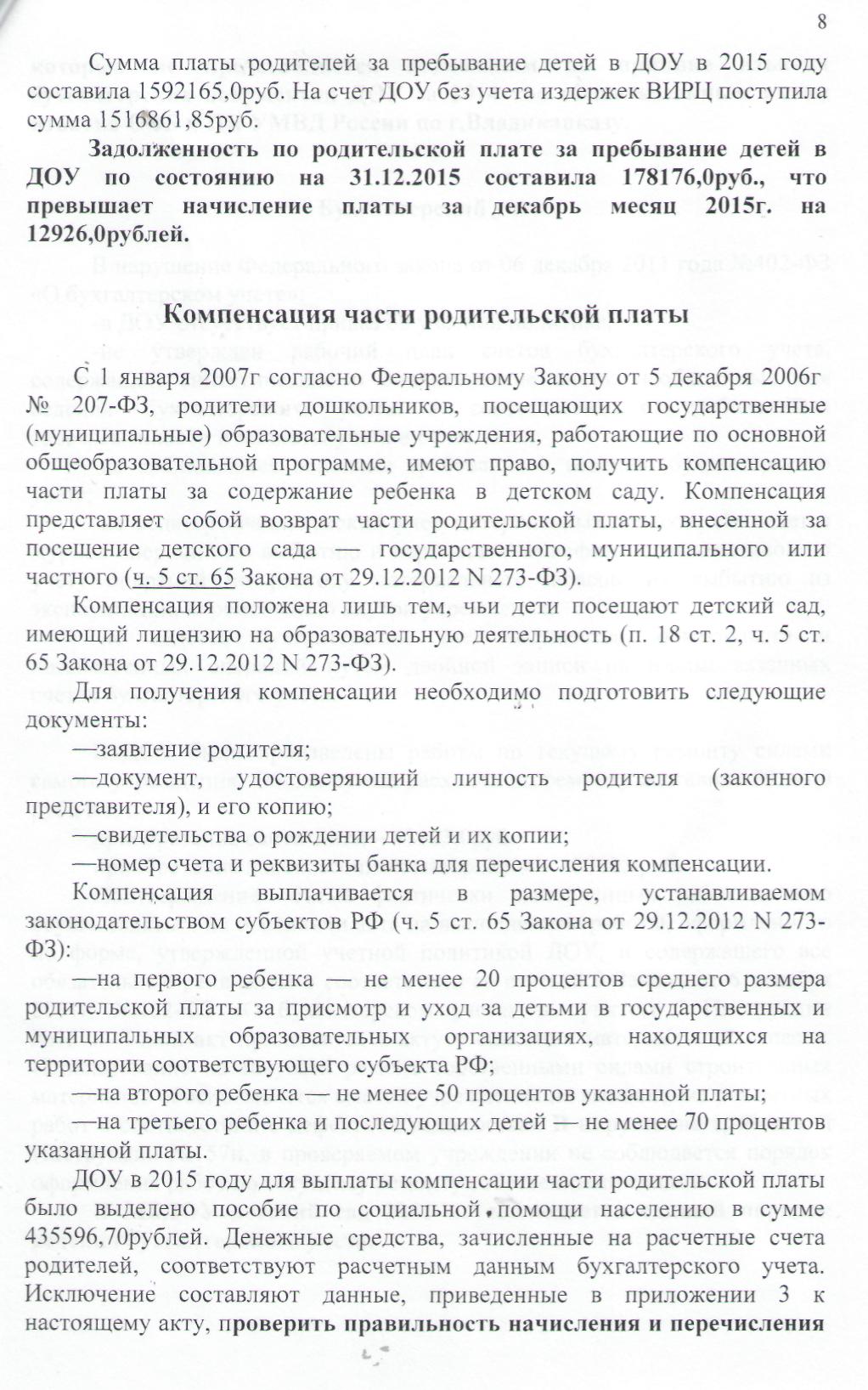 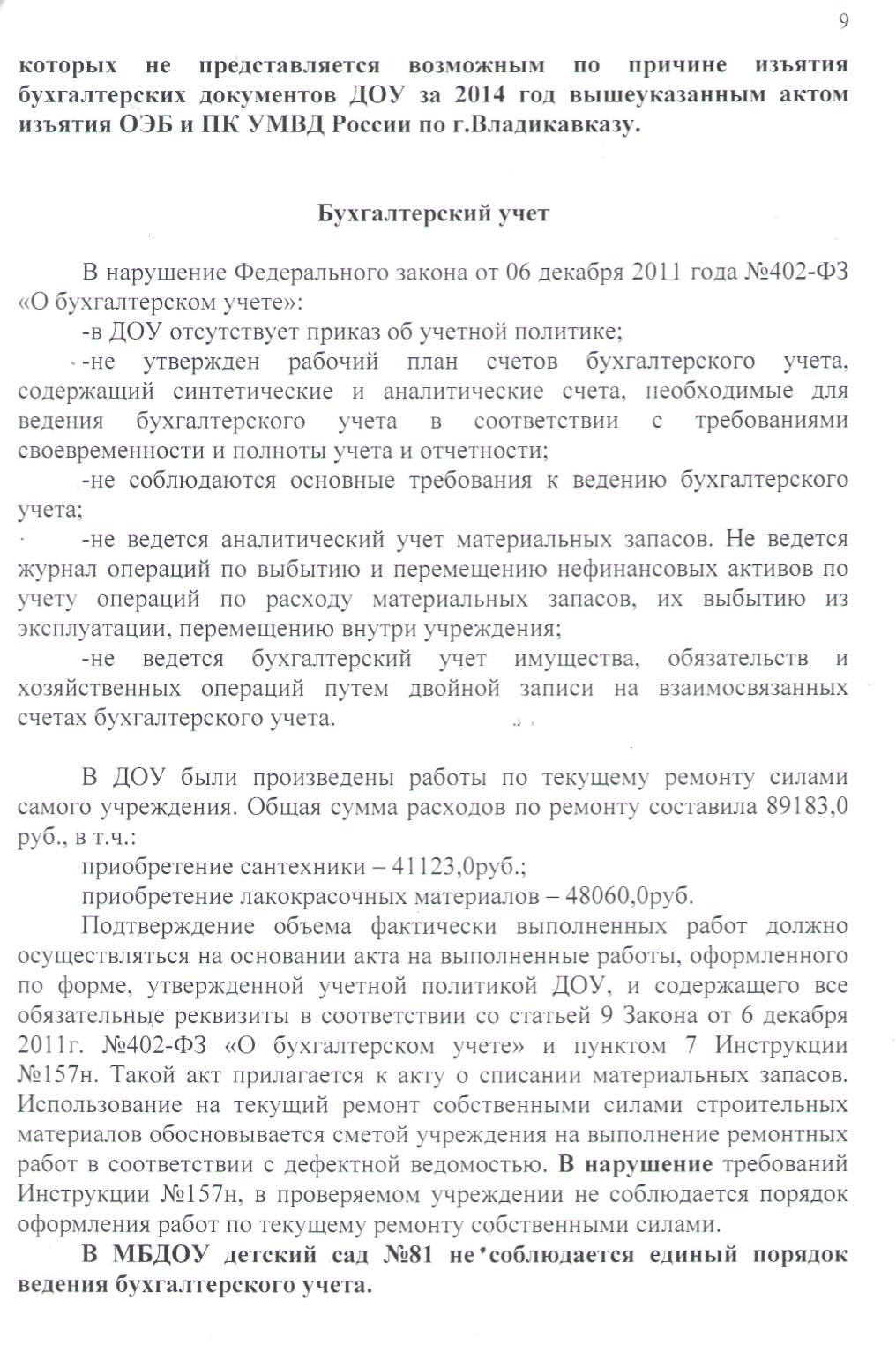 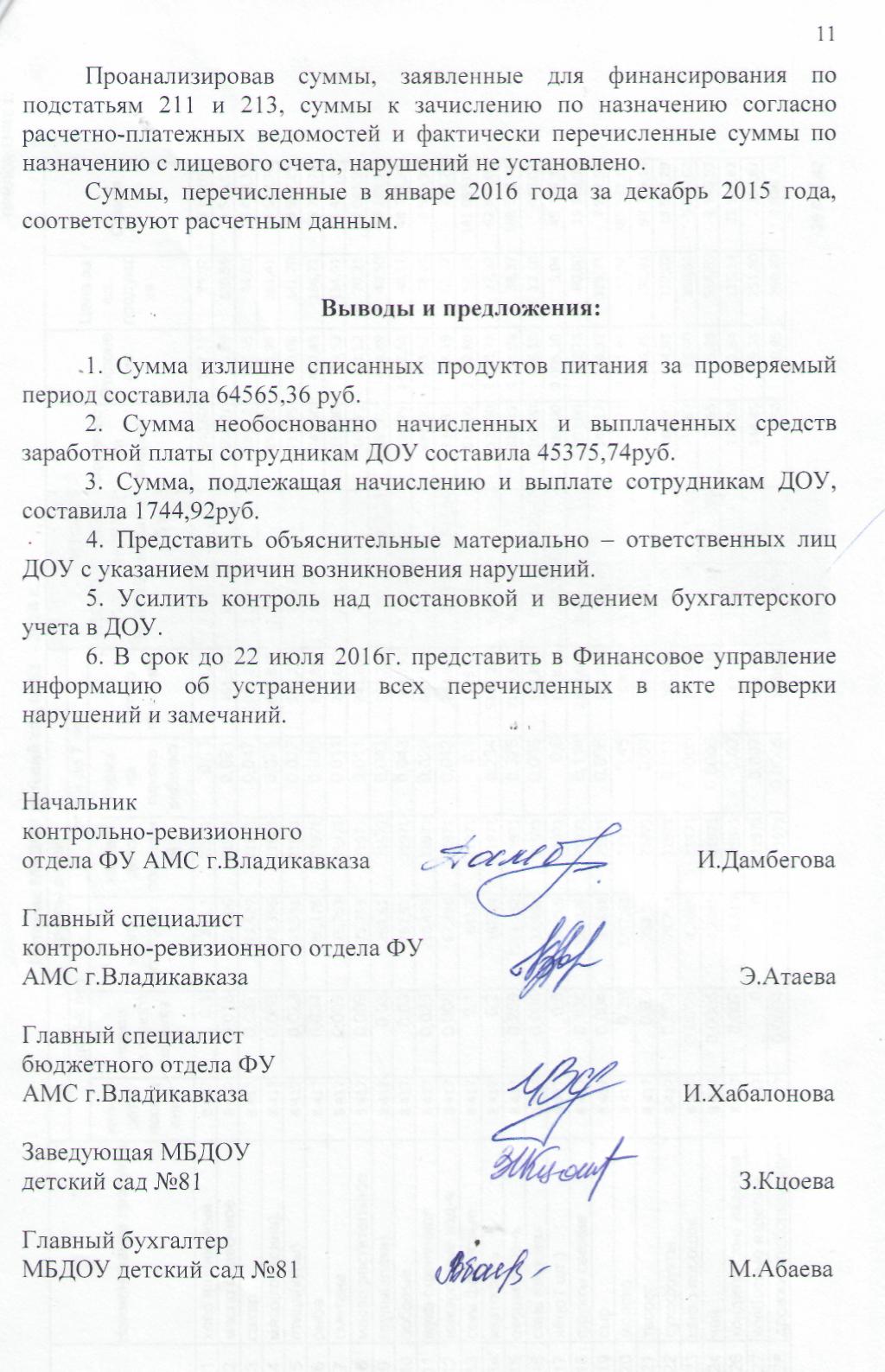 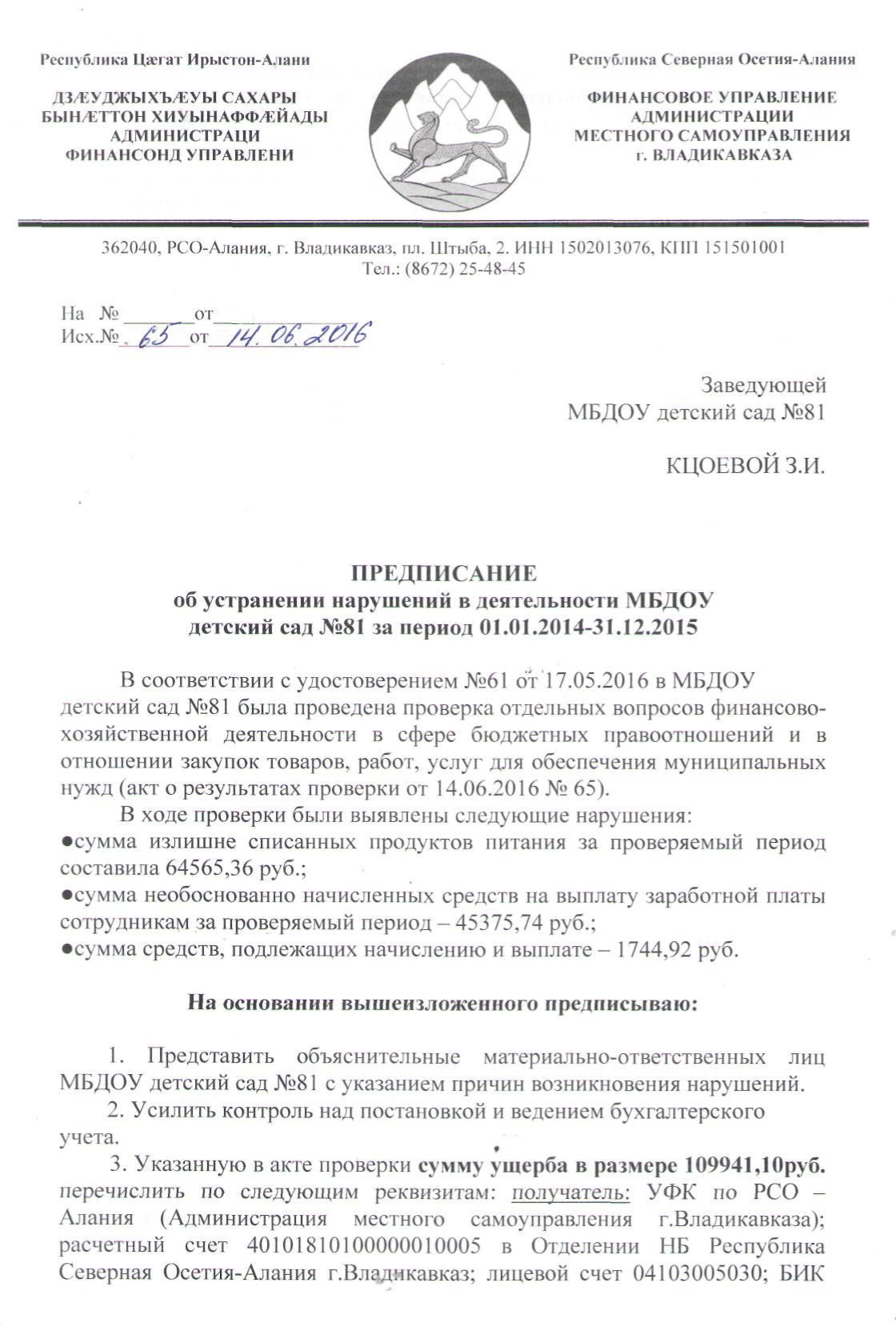 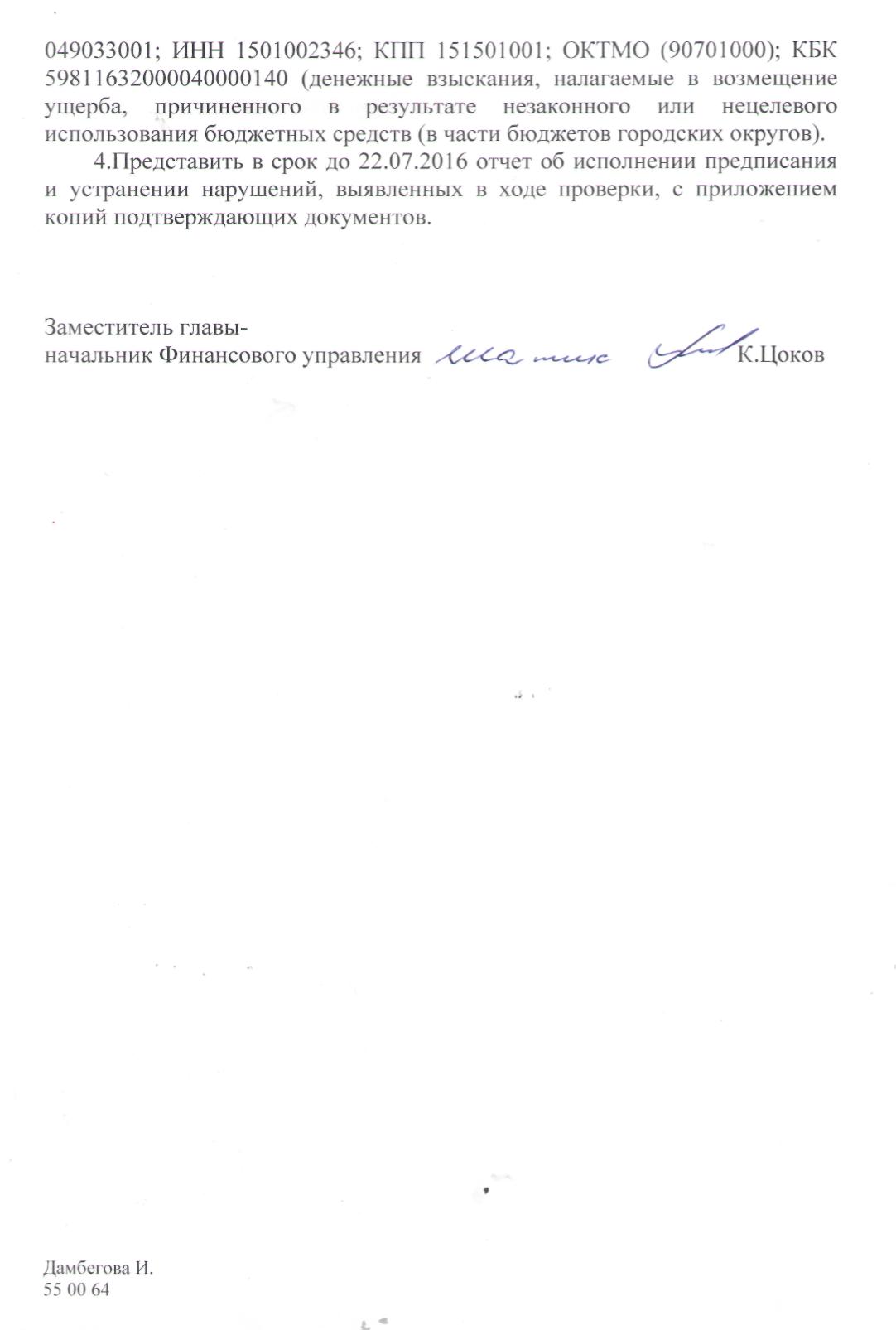 